Determining the Probability of EventsDetermining the Probability of EventsDetermining the Probability of EventsDetermining the Probability of EventsIdentifies the sample space for two independent events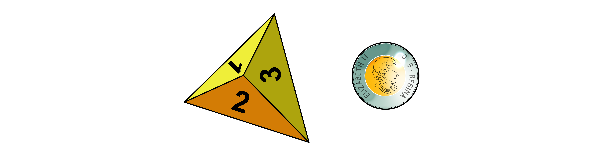 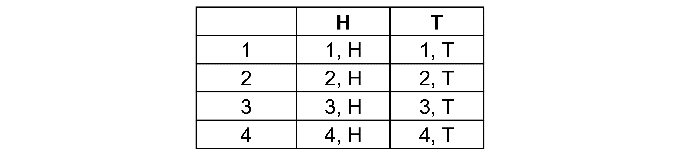 The sample space is: 
1, H; 2, H; 3, H; 4, H; 1, T; 2, T; 3, T; 4, TDetermines the probability of two independent events using the sample spaceThe theoretical probability of 2, H is: , or 0.125, or 12.5%Determines the probability of two independent events using multiplication The probability of rolling 2 is .The probability of tossing H is .So, the probability of the event 
2, H is:× = Determines the probability of three independent events 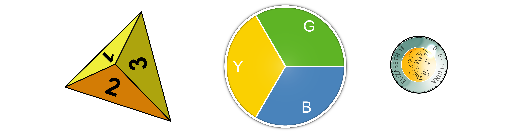 The probability of the event: 
rolling 2, tossing tails, and landing on green is:×  × = Observations/DocumentationObservations/DocumentationObservations/DocumentationObservations/Documentation